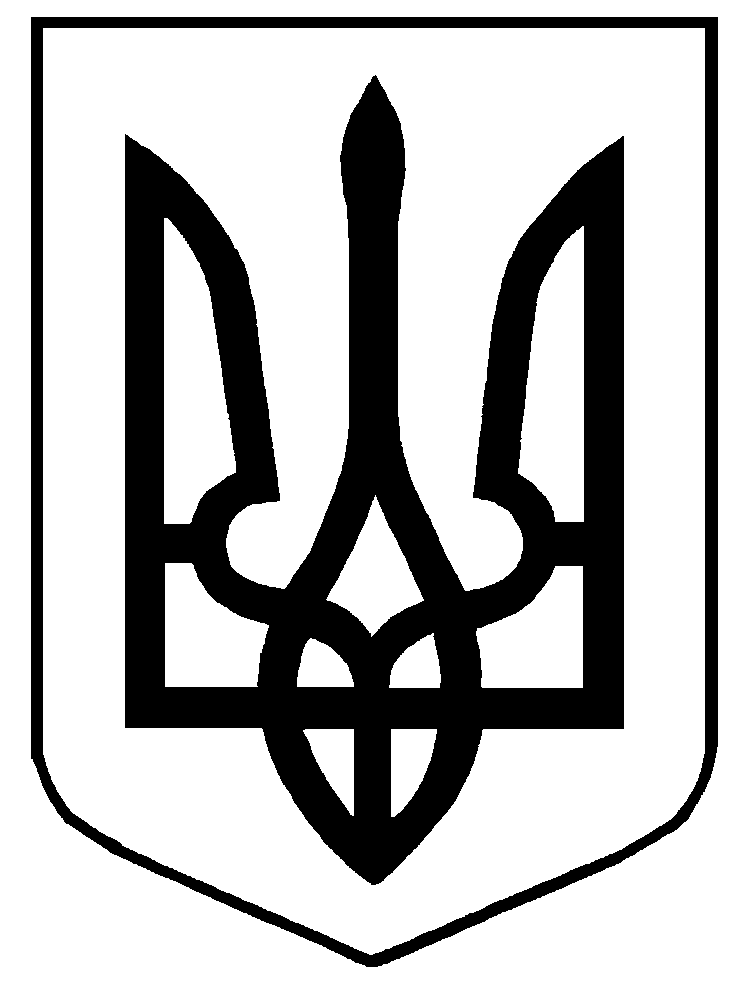 УКРАЇНАХмельницька обласна державна адміністраціяДепартамент освіти і науки                                                                                Державний професійно–технічний навчальний заклад                                “Славутський професійний ліцей”                                                                               30000, Хмельницька область, м. Славута, вул. Ярослава Мудрого, 75.                 Тел.: (03842)  7-15-18, 7-20-73  E-mail:  slavutskiy_profe@ukr.netВІДОМОСТІ 
про кількісні та якісні показники кадрового забезпечення 
освітньої діяльності у ДПТНЗ «Славутський професійний ліцей»1. Загальна інформація про забезпечення педагогічними кадрами для провадження освітньої діяльності у сфері професійної (професійно-технічної) освіти за професією 5122. Кухар Інформація про якісний склад педагогічних працівників